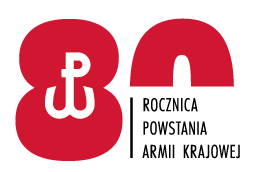 Kutno, 25 kwietnia 2022 r.WYJAŚNIENIA TREŚCI SWZNA STRONĘ INTERNETOWĄ PROWADZONEGO POSTĘPOWANIADotyczy: postępowania prowadzonego w trybie przetargu nieograniczonego pn.: „Dostawa indywidualnego wyposażenia nawigacyjnego oraz spadochronowo – desantowego” – sprawa 58/2022WYJAŚNIENIA TREŚCI SWZZamawiający – Wydział Techniki Lotniczej 3. Regionalnej Bazy Logistycznej, ul. Bohaterów Walk nad Bzurą, 99-300 Kutno, na podstawie art. 135 ust. 2 ustawy z dnia 11 września 2019 r. Prawo zamówień publicznych (Dz. U. z 2021 r. poz. 1129 ze zm.), dalej jako ustawa Pzp, udziela wyjaśnień w związku z wpłynięciem do Zamawiającego wniosku o wyjaśnienie treści SWZ w postępowaniu prowadzonym w trybie przetargu nieograniczonego pn.: „Dostawa indywidualnego wyposażenia nawigacyjnego oraz spadochronowo – desantowego”. Zgodnie z art. 135 ust. 6 ustawy Pzp, Zamawiający udostępnia poniżej treść pytań 
wraz z wyjaśnieniami, bez ujawniania źródła zapytania.Pytanie 1(…) opis latarki czołowej zawarty w wymaganiach technicznych bazuje na modelu obecnie 
nie produkowanym (zgodnie z informacją uzyskaną od producenta), w związku z tym kierujemy zapytanie: czy zamawiający w części pierwszej zamówienia dopuszcza latarkę czołową 
o stopniu skupienia strumienia świetlnego w Trybie 1 na stałym poziomie 20Lm? 
Czy zamawiający dopuszcza latarkę czołową nie posiadającą certyfikatu Hazloc, natomiast spełniającą pełne założenia certyfikatu ATEX: CE0080, Ex II 3GD, Ex nAnL IIB T4?Odpowiedź:Zamawiający nie wyraża zgody na zmianę wymagań technicznych we wnioskowanym zakresie.                             Z poważaniem            KOMENDANT 3. REGIONALNEJ BAZY LOGISTYCZNEJz upoważnieniaSZEF TECHNIKI LOTNICZEJ(-) ppłk Mirosław MAJEWSKIIwona IWOŁA (tel. 261 430 104)25.04.2022 r.3RBLog-SZPB.2612